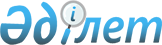 Т.Рысқұлов аудандық мәслихатының шешімінің күші жойылды деп тану туралыЖамбыл облысы Т. Рысқұлов аудандық мәслихатының 2021 жылғы 6 желтоқсандағы № 11-7 шешімі. Қазақстан Республикасының Әділет министрлігінде 2021 жылғы 22 желтоқсанда № 25918 болып тіркелді
      Қазақстан Республикасының "Құқықтық актілер туралы" Занының 27 бабына сәйкес, Т.Рысқұлов аудандық мәслихаты ШЕШТІ:
      1. Т.Рысқұлов аудандық мәслихатының "Т.Рысқұлов ауданы бойынша сот шешімімен коммуналдық меншікке түскен болып танылған иесіз қалдықтарды басқару.Қағидаларын бекіту туралы"" 2017 жылғы 14 желтоқсандағы №21-8 шешімінің (Нормативтік құқықтық актілерді мемлекеттік тіркеу тізілімінде №3654 болып тіркелген) күші жойылды деп танылсын.
      2. Осы шешім алғаш ресми жарияланған күннен кейін күнтізбелік он күн өткен соң қолданысқа енгізіледі.
					© 2012. Қазақстан Республикасы Әділет министрлігінің «Қазақстан Республикасының Заңнама және құқықтық ақпарат институты» ШЖҚ РМК
				
      Мәслихат хатшысы 

Е. Абуталипов
